Mousetrap Car Challenge Reflection Try to provide a minimum of two examples of evidence under each learning intention. Examples may be in the form of photographs, drawn pictures, diagrams and writing. After adding evidence, circle where you feel you fit in on the performance scale.Overall Teacher Evaluation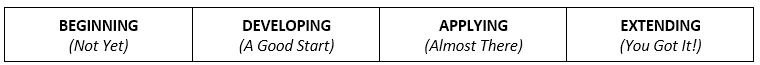 Learning Intention: Work cooperatively and collaboratively with othersLearning Intention: Generate potential ideas and choose an idea to pursueLearning Intention: Construct and test a prototypeLearning Intention: Make changes, troubleshoot and test again